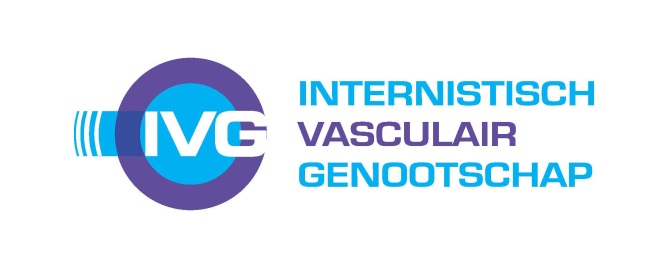 Nascholingsprogramma15:00-16:45  Sessie 1: Voorzitter L.J.N. WindOnderwerp: Diabetes15:00-15:45  Plaatsbepaling van GLP-1 agonisten: Dr E. Serné, VUMC15:45-16:30  Preventie cardiovasculaire ziekte en de indicatie van Empagliflozine: perspectief vanuit het CBG: Dr C. van Nieuwkoop, Haga ziekenhuis16:30-16:45  Vasculaire casuïstiek: Dr M.C. van Schie, ErasmusMC16:45-17:45  Pauze met broodjesbuffet17:45-19:30  Sessie 2: Voorzitter Prof. Dr H.C.J. EikenboomOnderwerp: NASH17:45-18:30  Relatie NASH en CVD; nieuwe inzichten en behandeling: Prof. Dr M. Nieuwdorp, AMC18:30-19:15  NASH en NAFLD vanuit hepatologische optiek: Dr M.J. Coenraad, LUMC19:15-19:30  Vasculaire casuïstiek:  Dr R. van de Laar, MUMC19:30 Borrel